Completing Activities in SeesawLogin to Seesaw through the Clever portal.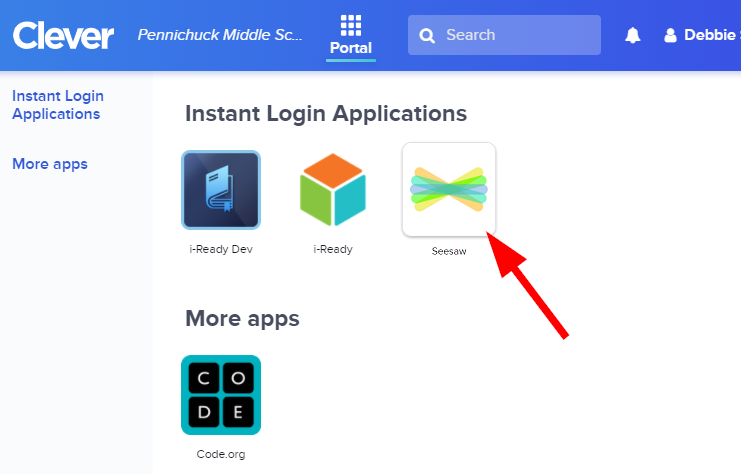 You will be brought to the class set up by your teacher.  Click on “Activities” to view assignments.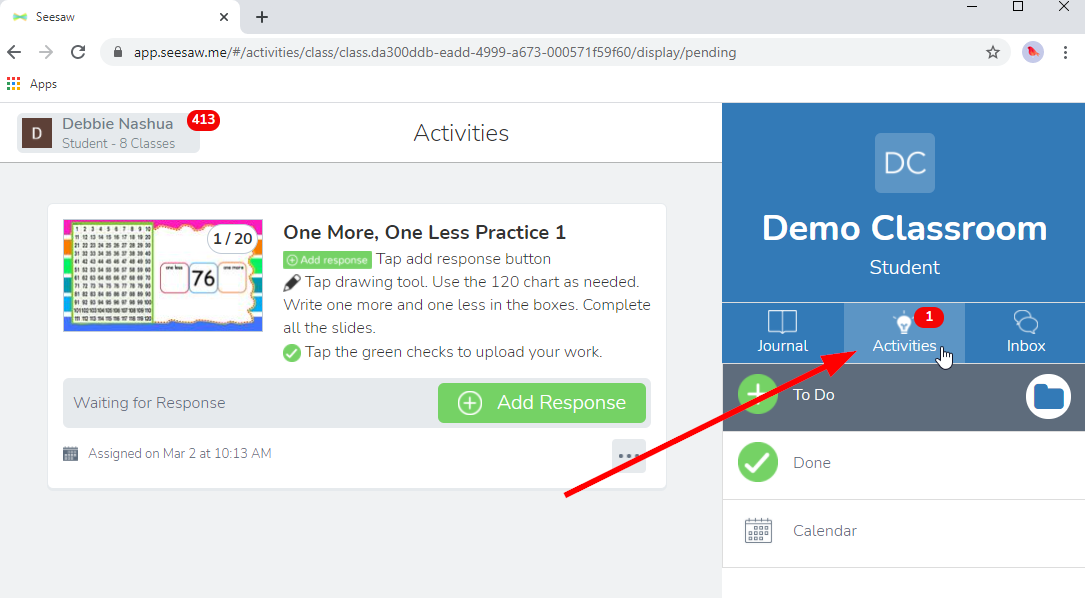 Some teachers will keep a daily schedule at the top of the activities page.  Click the image to open the schedule.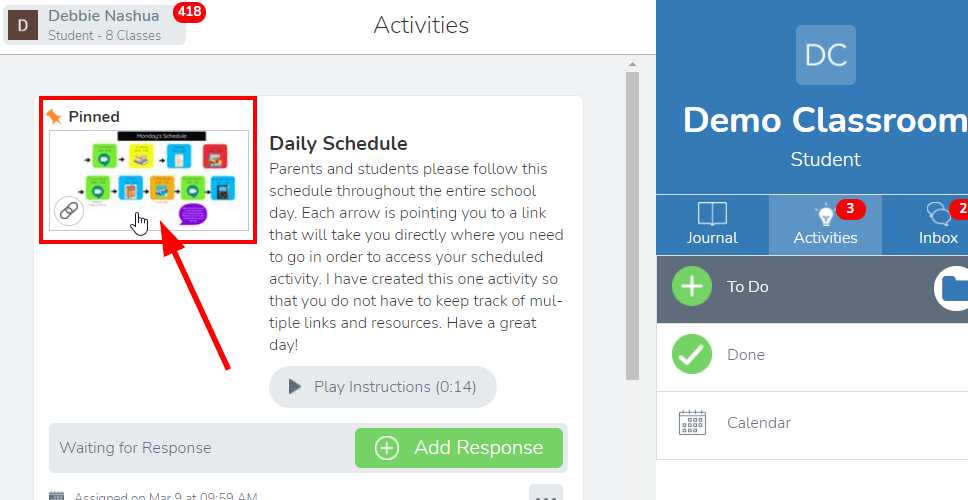 The daily schedule will have links to each of the activities you need to complete.  Click each link at the assigned time to be brought to the assigned activity.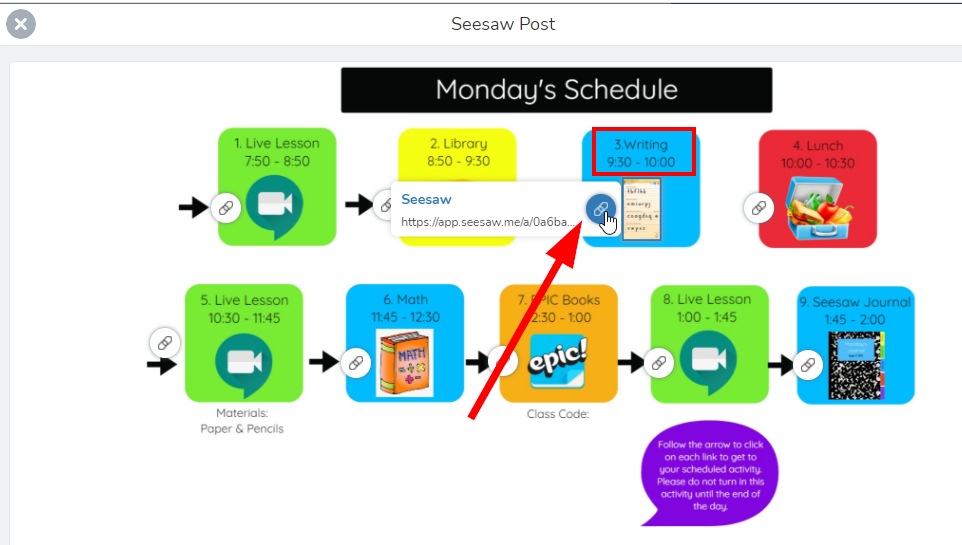 If your teacher does not have a pinned schedule, your assignments will be in the activity tab.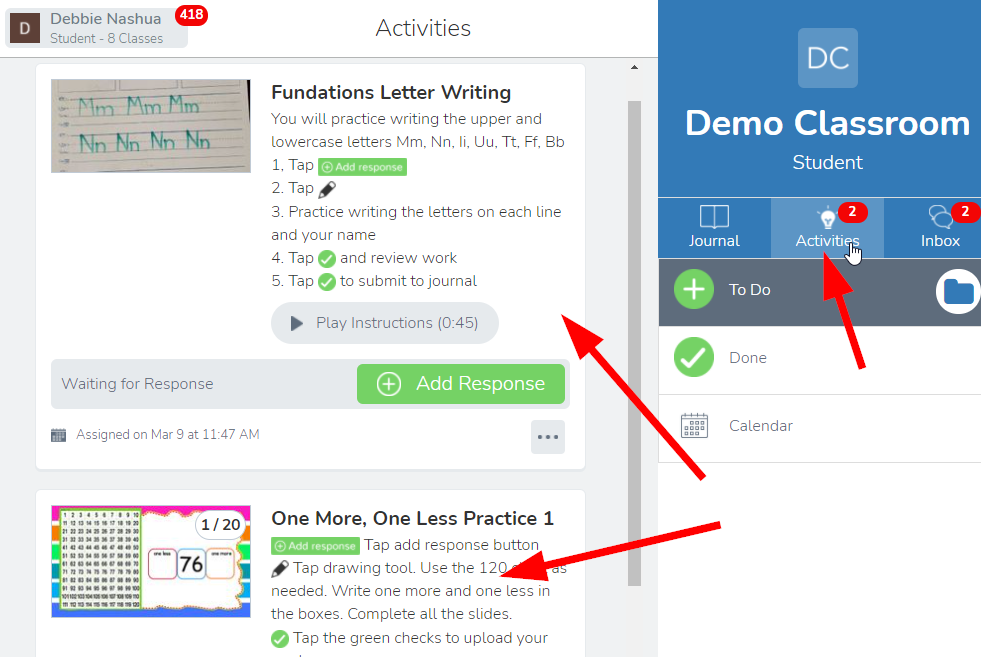 Read or listen to the instructions (if recorded instructions provided) and then click “Add Response” to begin the activity.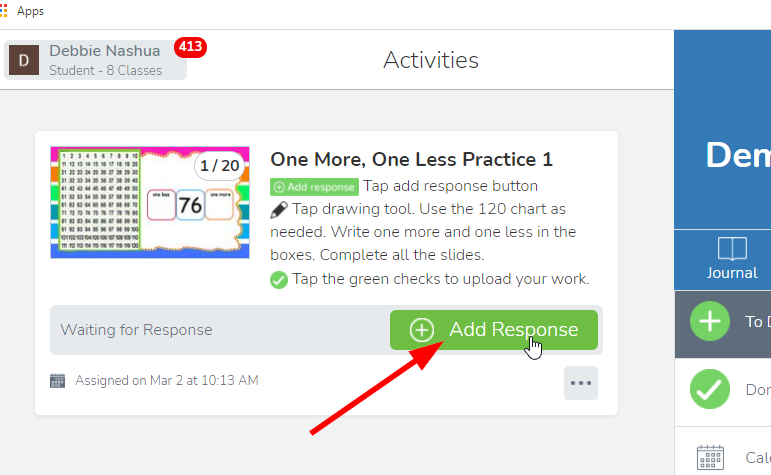 Use these tools to complete the activity:Close out of the activity.Make the activity bigger on your screen.Hide/show the tools around the outside of the window.Undo or redo a stepView the instructions for the activity.Navigate through different pages of the activity.Create a text box.Record audioTake a photo or video to add or upload a photo or video.Other items to add to the activity, including shapes, backgrounds, or links.Add a comment.Make the mouse a pointer to select items.Make the mouse a writing tool to write on the activity.Make the mouse an eraser to erase marks on the activity.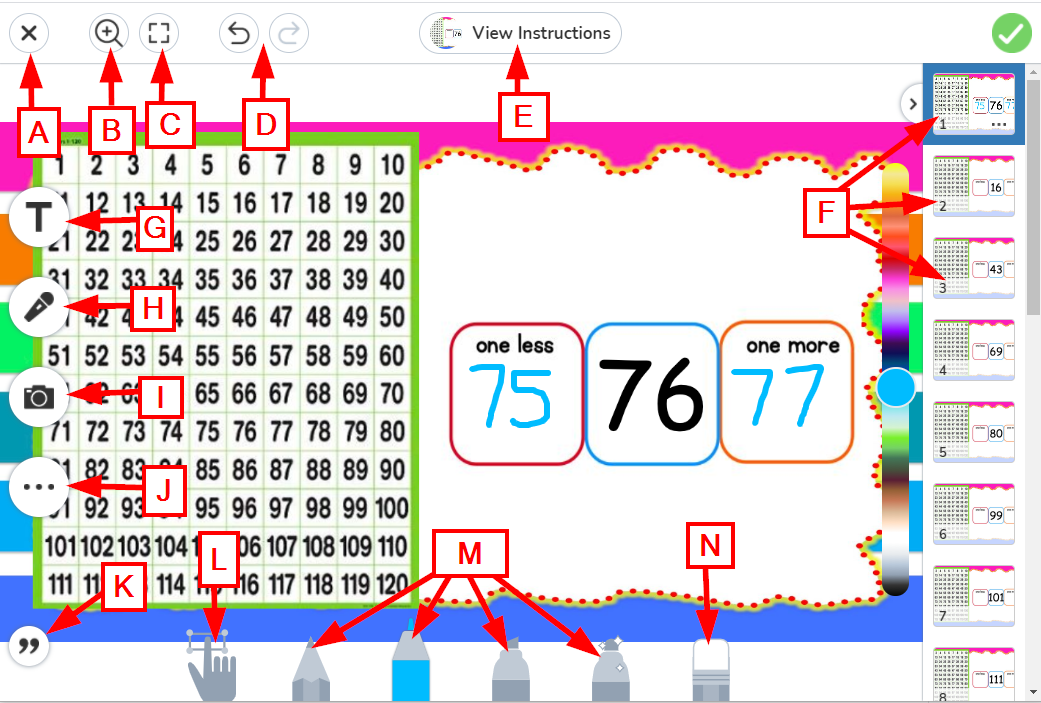 When you have completed the activity, click on the green check mark in the upper right corner.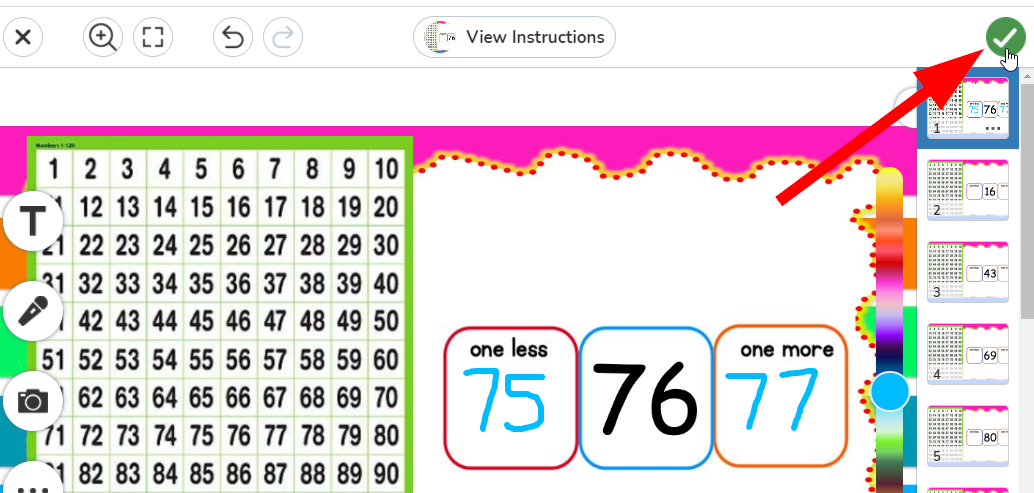 Your response will be sent to the teacher for approval.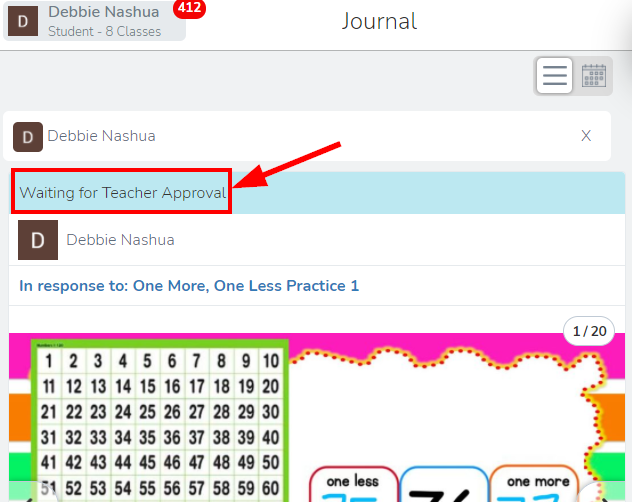 Once your teacher has reviewed and approved your response, it will be posted to the class journal with comments and likes.  You can add a comment by clicking the “Comment” button.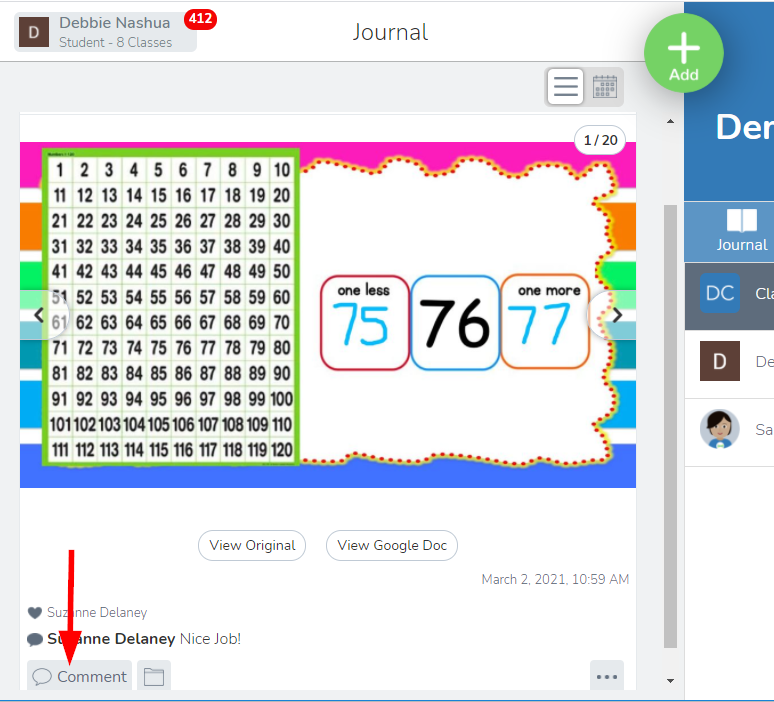 View notifications from all your classes by clicking on your name in the top left of the screen.  The number in red indicates how many notifications you have.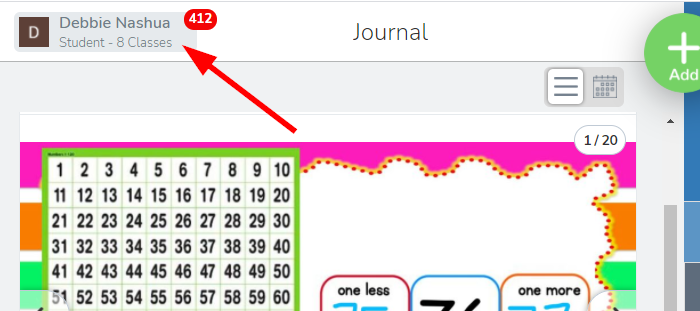 Click on a class in the list to go to that page in Seesaw, or click on the gear wheel to find your account settings or log out of Seesaw.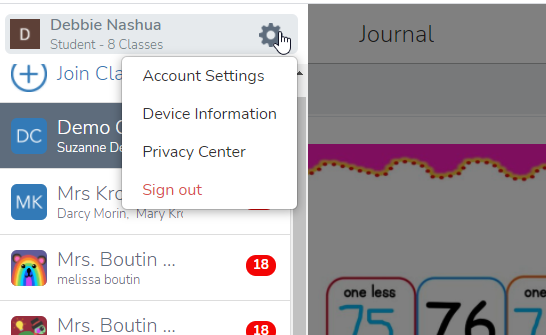 